高花卫生院对外服务窗口信息公开表高花卫生院对外服务窗口信息公开表高花卫生院对外服务窗口信息公开表高花卫生院对外服务窗口信息公开表高花卫生院对外服务窗口信息公开表高花卫生院对外服务窗口信息公开表高花卫生院对外服务窗口信息公开表高花卫生院对外服务窗口信息公开表高花卫生院对外服务窗口信息公开表单位名称对外服务窗口办公电话对外服务窗口办公电话办公地址办公地址办公地址办公地址对外服务窗口负责人对外服务窗口主要职能铁西区高花卫生院024-29328530024-29328530铁西区高花街道大高花村铁西区高花街道大高花村铁西区高花街道大高花村铁西区高花街道大高花村刘亚范门诊（全科、妇科、中医科、药剂科、化验室、超声科、心电科、放射科）：开展各种多发病、常见病的相关治疗。铁西区高花卫生院024-29328119024-29328119铁西区高花街道大高花村铁西区高花街道大高花村铁西区高花街道大高花村铁西区高花街道大高花村富  娜计免科：各类疫苗接种工作。对外服务窗口工作流程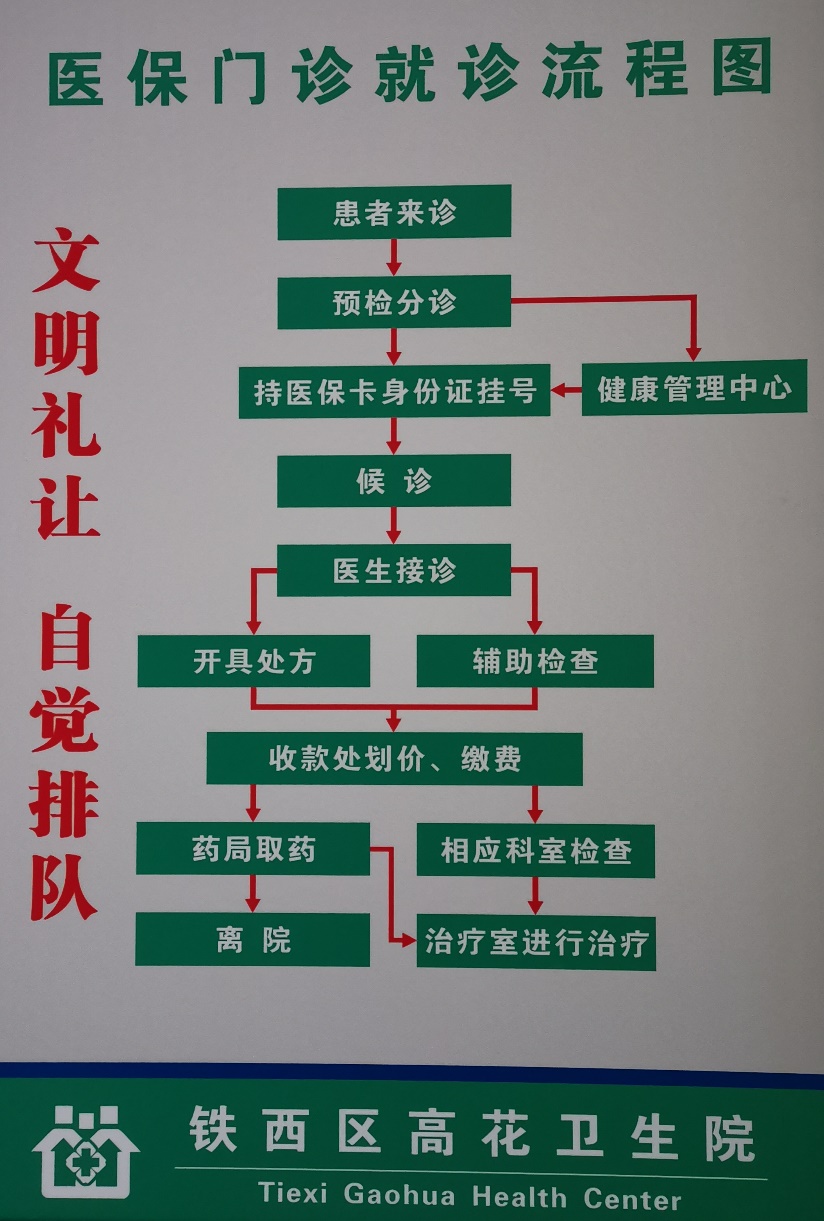 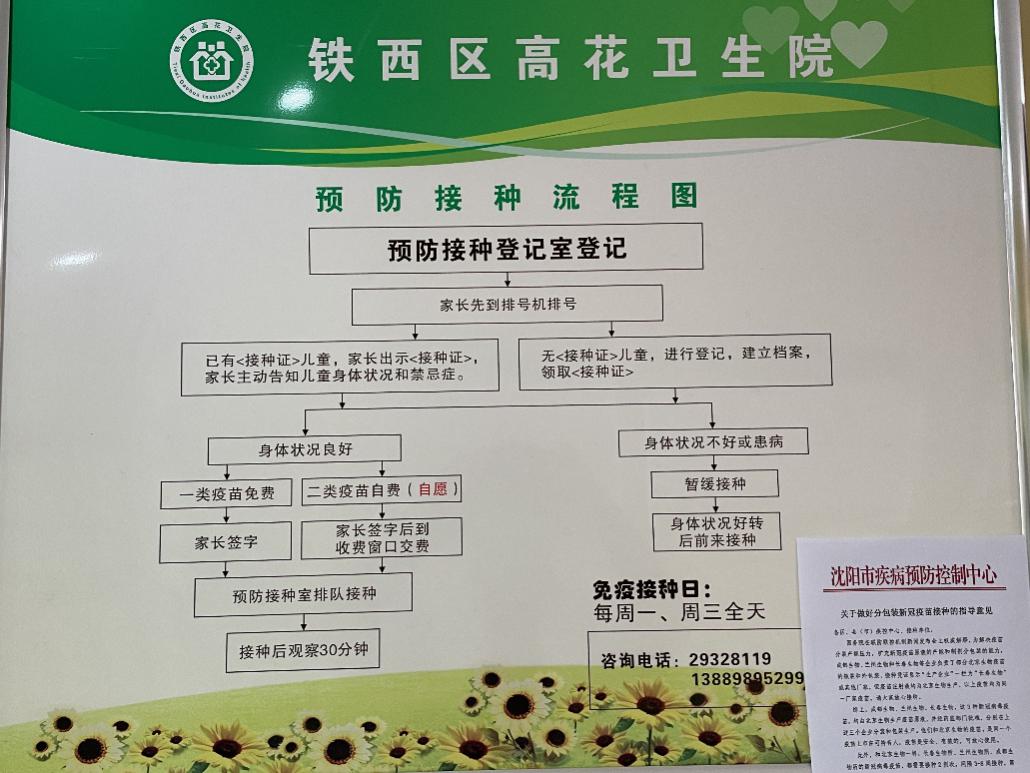 